MUDr. Romana Janouškováod 7. 6. do 14.6.2022Opatovická 2072/43, 370 10 České Budějovice 3Naplánovat trasuHodnocení3,0(10)Telefon+420 387 220 548IČO60073861Popis firmyOrdinace praktického lékaře pro děti a dorost.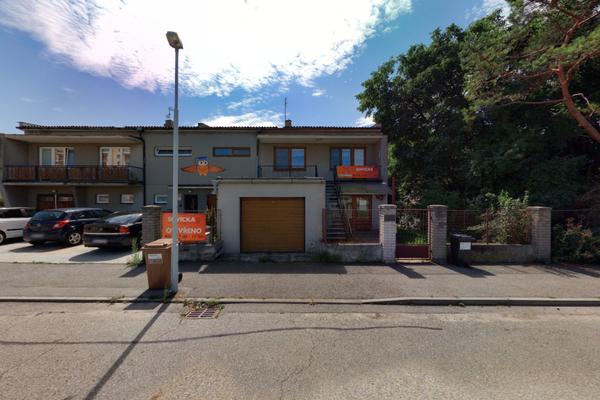 FotogalerieZobrazit 2 fotografiePraktický lékař v Českých BudějovicíchAdresa: Opatovická 2072, 370 10 České BudějoviceOtevírací doba: 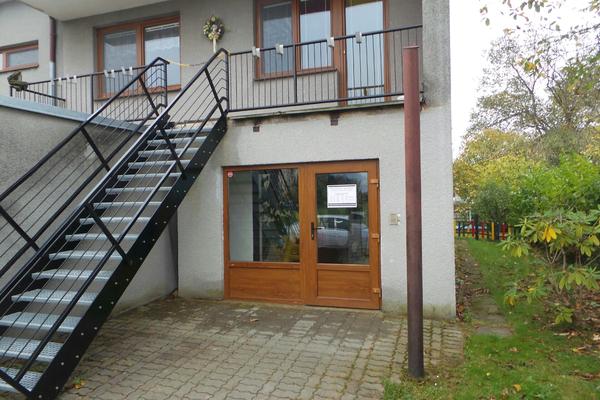 pondělí7:30–11:30, 13–15:30úterý7:30–11:30, 13–15:30středa9–11:30, 13–17čtvrtek7:30–11:30pátek7:30–13sobotaZavřenoneděleZavřeno